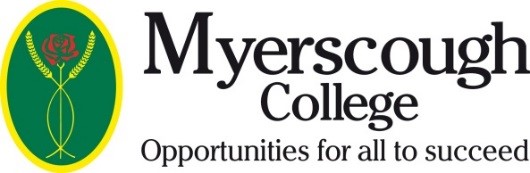 PROCUREMENT STRATEGYContextMyerscough College provides outstanding opportunities for all to succeed.  We achieve this because the College has a dedicated team of staff, both academic and support.  Excellent facilities and tools of the trade further support the outstanding achievements.  Myerscough is a public body and as such must adhere to the European Procurement Directives as defined by UK Government legislation.  There are policies and procedures that must be followed.  Clear audit trails must be accessible. Ensuring that a professional procurement process runs throughout the college is essential.  The process must support the outstanding achievement of the college, therefore a strategy to ensure total support must be implemented.The overall procurement strategy is to ensure that optimum value for money products and services are purchased for the college.  Furthermore, the procurements must be conducted in a professional manner adhering to European Directives. One tactic underpinning the strategy is to ensure that there are procedures and processes in place whereby any knowledgeable person could pick up a project and run with it and non-procurement professionals could manage a simple procurement using the templates, via the e-portal. In order to ensure that procurement at Myerscough can be deemed as at a minimum compliant and better still outstanding we need to take certain steps.AimThe Procurement  will provide a centre of procurement expertise for the College, minimising risks and delivering a positive service in support of the College’s mission.Procurement is defined as the process of acquiring goods, works and services and this strategy outlines the approach to be taken within the College in order to obtain maximum value for money and compliance.ScopeThis document aims to ensure that procurement planning reflects the College’s corporate aims and priorities.This will provide an opportunity not only to co-ordinate current processes but also provide a clear pathway for identifying and acting on improvements to ensure that best value is being obtained consistently when goods and services are purchased. It should be noted that this document is not a procurement manual. Procurement regulations are found in the College’s Financial Regulations. ManagementThe Procurement Strategy is monitored by the Procurement  and the Deputy Principal of Finance and Corporate Services. Monitoring and ReviewingThe Strategy will be reviewed as necessary with the College strategies and duly revised in line with those changes and any changes to Government Procurement Legislation.ObjectivesStrategic Objective 1 - To promote the delivery of value for money through good procurement practice. Identify opportunities for working with others in order to widen the scope for maximising purchasing power and identifying innovation.Strategic Objective 2 - To facilitate the development of an effective and co-ordinated purchasing effort within the College. Strategic Objective 3 - To analyse the College’s non staff expenditure and apply appropriate procurement strategies to deliver value for money and reduce commercial risk.Strategic Objective 4 - To embed sound ethical, social and environmental policies within the College’s procurement function and to comply with all relevant UK legislation in all aspects of College purchasing.Related Good Practice and DocumentsBest ValueThe College is fully committed to improving the economy, efficiency, and effectiveness of all its activities. All procurement of goods, works and services will be based on best value principles. Having due regard to propriety, regularity and the College’s legal obligations. The College will consider all reasonable procurement options and any suitable hybrid/alternatives, to ensure best value is secured from all procurement of goods, works and services. The College promotes economy, efficiency, and effectiveness in its expenditure and it will seek to ensure that competition supports this. Goods, works and services will be purchased in a mixed economy of suppliers from the public, private, voluntary and community sectors, according to which supplier offers best value. Equality, Diversity Inclusion Modern SlaveryThe College is committed to review services and policies to remove any discrimination and to ensure that the College fulfils its duties in relation to quality Procurement practice will reflect this commitment by encouraging relationships with contractors and service providers who are equally committed to EDI in line with the College’s EDI Policy. Slavery is a violation of a person’s human rights. Consideration must be given throughout the supply chain for all suppliers to be aware of their responsibility to ensure that no workers are;Forced to work through mental or physical threatOwned or controlled by an ‘employer’, usually through mental or physical abuseDehumanised, treated as a commodity or sold or bought as ‘property’Physically constrained or has restrictions placed on their freedom of movement.SustainabilityCriteria based upon the procurement of environmentally friendly goods, works and services will be used in all purchasing decision making processes in line with the College’s Sustainable Procurement Policy.Source Local Products & Support Local BusinessThe College is based within a rural community and where possible we will support local businesses. The College will give local suppliers every reasonable opportunity to bid for its business. This will help reduce the College’s carbon footprint and reduce ‘food miles’. This route to market is in keeping with the Government’s Rural Statement 2012 to ensure rural businesses substantially contribute to national economic growth.Health & Safety The College recognises and accepts its responsibility as an employer for providing a safe and healthy workplace and working environment for all its employees.College staff need to be mindful of the health and safety issues to be considered when contracting in goods, works and services in line with the College’s Health & Safety Policy.Financial Regulations and Purchasing PracticeStaff responsible for purchasing will need to be familiar with the relevant section of the College’s Financial Regulations.Risk AnalysisThe risk of not having this policy in place and it not being adhered to could be anything from the College not gaining best value to the risk of legal action being taken against the College for not following the strict EU Public Sector Procurement Regulations and Government Legislation. Possible staff training maybe needed for those that are likely to reach OJEU thresholds and training may need to be given to the Procurement  to ensure information and knowledge is kept up to date. Data Protection	The only data protection issues that may be affected by the policy are those surrounding keeping tender documents and written quotations for possible audit purposes. All tenders that the Procurement  is responsible for will be kept by th department. Objectives of the StrategyObjectives of the Strategy1To promote the delivery of value for money through good procurement practice. Identify opportunities for working with others in order to widen the scope for maximising purchasing power and identifying innovation.2To facilitate the development of an effective and co-ordinated purchasing effort within the College3To analyse the College’s non staff expenditure and apply appropriate procurement strategies to deliver value for money and reduce commercial risk4To embed sound ethical, social and environmental policies within the College’s procurement function and to comply with all relevant UK legislation in all aspects of College purchasingTactic Main ActionsKPI's / Monitoring Maximise opportunities for collaboration with other Colleges.Use Consortium ContractsConsider working with other Colleges and using consortia contracts when making sourcing decisions. Crescent Purchasing Consortium for example. Levels of spend on contracts reduced via economy of scale.Aggregate purchases to tender at department levelReview annual expenditure. Identify key purchases through planning processIncreased proportion of 'controlled' non staff expenditureReport on efficiency gains against strategic objectivesReview and keep log of all savingsSupport the Governors Report Improve relationships with key private sector suppliersHold review meetings with key suppliers.Ensure supplier performance is maintained and use the opportunity to discuss innovation and continuous improvement.Tactic Main ActionsKPI's / MonitoringEfficient orders and payment systemsAPTOS upgradeReduction in orders/payments and increased efficiency gainsUse of approved contractsIntroduce a controlled internal buying processIncreased proportion of 'controlled' non staff expenditure. Training  Ensure continuous improvement and compliance.Keeping abreast of revised regulations, particularly BREXIT impact. TacticMain ActionsKPI's / MonitoringUndertake non-pay' spend analysisUndertake an analysis of spend patterns and habits to inform procurement process decisionsAnalysis carried out at each academic year endAgree most appropriate procurement strategies for different areas of spendEstablish preferred supplier lists where appropriateEstablished preferred supplier lists in placeKey commodities tendered/re-tenderedIdentify key commodity spends for priority tendering and undertake tenderingSavings/efficiencies achieved through collaborative tenderingTacticMain ActionsKPI's / MonitoringAll College relevant spend to comply with EU contracts and the monitoring of changes to EU legislation.Full review of annual expenditure plus all relevant staff aware of EU tender limits.Full College EU contract compliance.Procurement  to provide advice on environmental, social and ethical issues affecting purchasingConsider all environmental, social and ethical issues when procuring goods/serviceIncreased awareness of wider issues and compliance with College Polices and Government legislation.Document StatusDocument StatusAuthorJeanette MusgraveDateOctober 2017Version1Review RequirementsAs necessary to keep in line with other College Strategies and / or to Comply with changes to Government Public Sector Procurement LegislationDate of Next ReviewAs RequiredApproval BodyPrincipalshipPublicationInternet